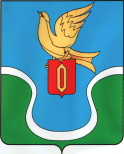                                            ГОРОДСКАЯ ДУМАМУНИЦИПАЛЬНОГО ОБРАЗОВАНИЯ        «ГОРОДСКОЕ ПОСЕЛЕНИЕ            «ГОРОД ЕРМОЛИНО»	                                            КАЛУЖСКАЯ ОБЛАСТЬ                                                                                  РЕШЕНИЕ« 07 »  апреля 2022 г.                                                                                               №  18«О заключении договора аренды»В соответствии  с  Федеральным законом № 131 – ФЗ от 06.10.2003 г.  «Об общих принципах организации местного самоуправления в Российской Федерации», Уставом муниципального  образования «Городское поселение «Город Ермолино», на основании обращения Главы администрации, Городская Дума МО «Городское поселение «Г. Ермолино».РЕШИЛА:1. Заключить договор аренды с АО «ВАКТЕК» на нежилое помещение, общей площадью 11,1 кв. м, расположенное по адресу: Калужская область, Боровский район, г. Ермолино, ул. 1 Мая, д. 4, пом. 18, каб. 9, для размещения офиса на новый срок. 2. Поручить администрации муниципального образования «Городское поселение «Город Ермолино» подготовить договора аренды на 11 (одиннадцать) месяцев.3. Решение вступает в силу с момента его принятия. Глава МО «Городское поселение                                                  «Город   Ермолино»                                                                          Е.А. СамокрутоваОтп. 7 экз.3 – в дело 1 – админ. ГП «Г. Ермолино»1 – прокуратура1 – спец. по имуществу1-заявителю